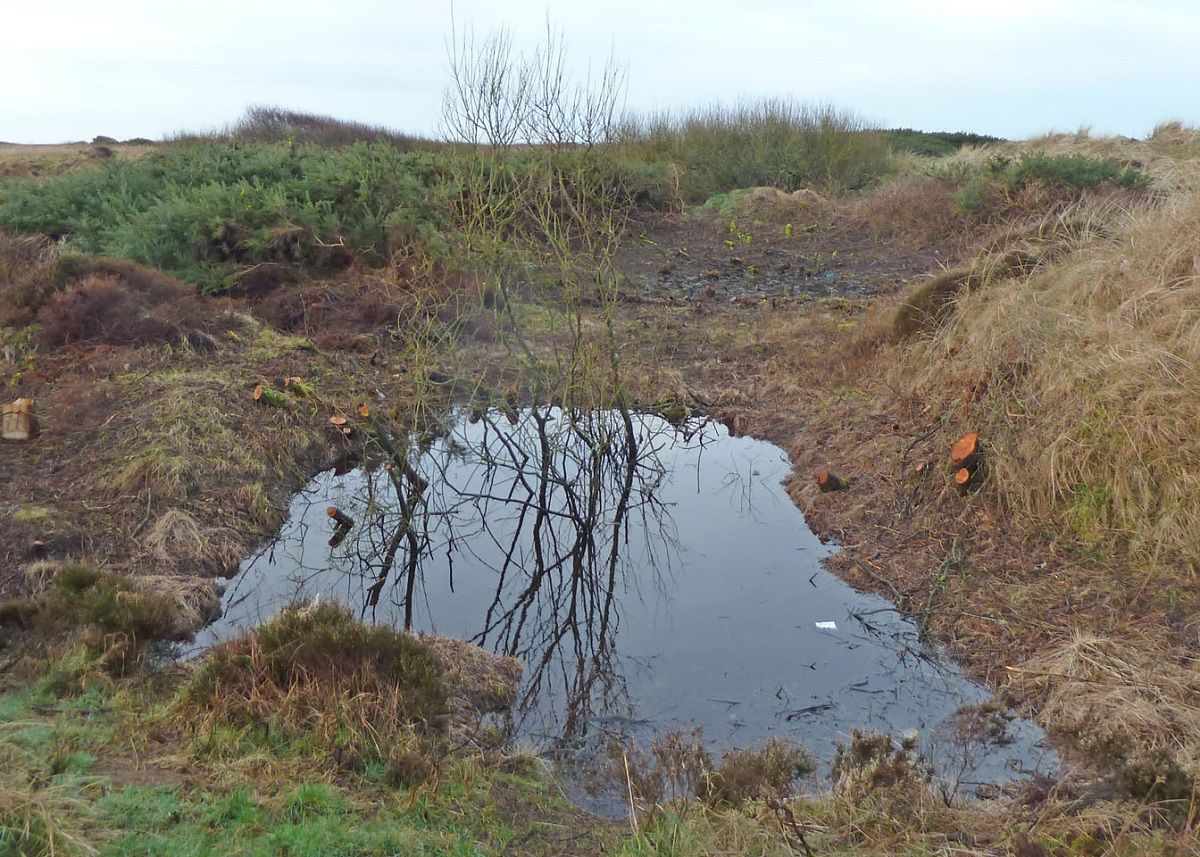                                                                After cutting - March 2017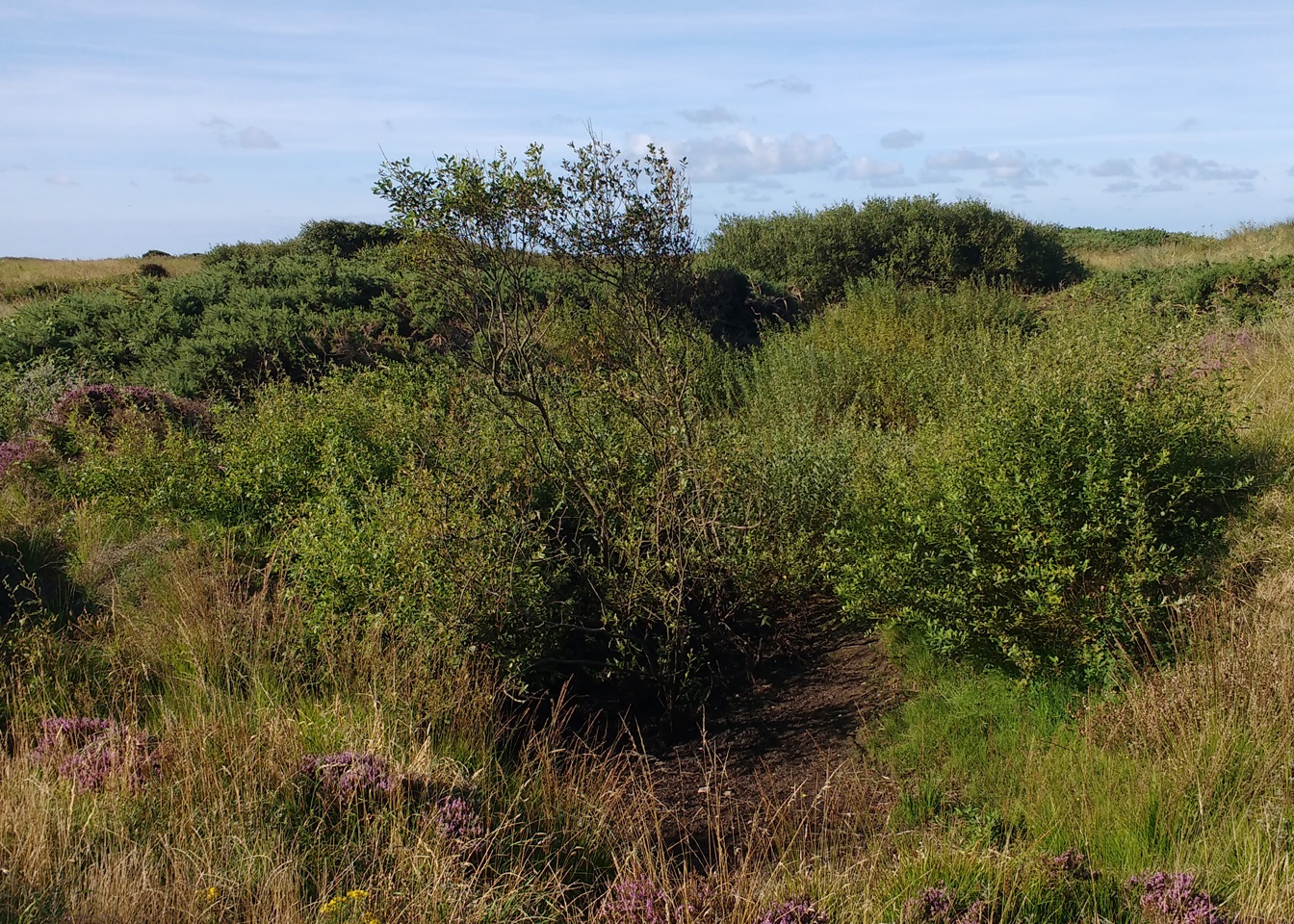                                                           New growth - August 2017